         АНО ДПО «Институт предпринимательства и торговли Калининградской ТПП» совместно с Союзом «Калининградская торгово-промышленная палата» в рамках реализации муниципальной программы «Развитие малого и среднего предпринимательства в городском округе «Город Калининград» приглашает индивидуальных предпринимателей, собственников и руководителей фирм (компаний), относящихся к микро и малым предприятиям города Калининграда принять участие в образовательном семинаре «Технологии продаж и привлечения клиентов».Цель семинара: Содействие устойчивому развитию малого и среднего предпринимательства города Калининграда.Задачи: Приобретение знаний, касающихся предпринимательской деятельности субъектами малого и среднего предпринимательства.      Программа семинара:Бизнес-процессы продаж.Отличие продажи услуги от товара.Презентация себя, компании и своих услуг.Механизмы влияния на других людей в ситуациях продаж.Принципы работы с клиентом на телефоне.Техника активных продаж. Работа с отказом, отговорками потенциального клиента.Поиск новых сегментов рынка.Обучение проводят высококвалифицированные преподаватели-практики: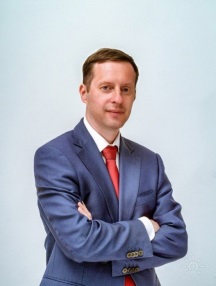 Макархин Денис Владимирович – бизнес-тренер, психолог, тьютор маркетинговых программ МВА Moscow Business School 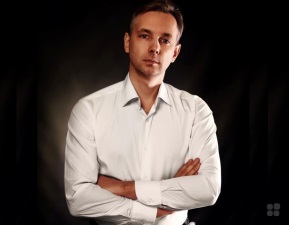 Пилипенко Дмитрий Борисович – профайлер, полиграфолог, мастер НЛПДата и время проведения семинара: 20  июня 2019 г. с 10.00 до 13.30 Место проведения: Калининград, Ватутина, 20а Приглашаются только собственники и руководители бизнеса!Стоимость обучения  БЕСПЛАТНО Регистрация на обучение обязательна.Заявки отправлять по E-mail: ipt@kaliningrad-cci.ruТелефон для справок: (4012) 590 673 (Анкудинова Людмила Дмитриевна); E-mail: ipt@kaliningrad-cci.ru